BBUAM/PR-001/FR-001/00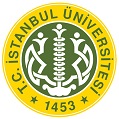 İÜBilgisayar Bilimleri Uygulama ve Araştırma MerkeziEĞİTİM/KURS TALEP FORMUAdı –Soyadı/UnvanıÇalışmakta Olduğu KurumE-posta AdresiCep Telefonu – Varsa Dahili TelefonuTalep Ettiğiniz Eğitim/Kurs AdıTalep Edilen Kur DilimiHafta İçi        Hafta İçi         Hafta İçi              Hafta Sonu             Hafta Sonu    Sabah            Öğlen              Akşam                 Sabah                      Öğlen   □        □          □            □             □Varsa Notunuz :Varsa Notunuz :Teslim Eden                                                                                                      Teslim Alanİmza/Tarih                                                                                                         İmza/TarihTeslim Eden                                                                                                      Teslim Alanİmza/Tarih                                                                                                         İmza/Tarih